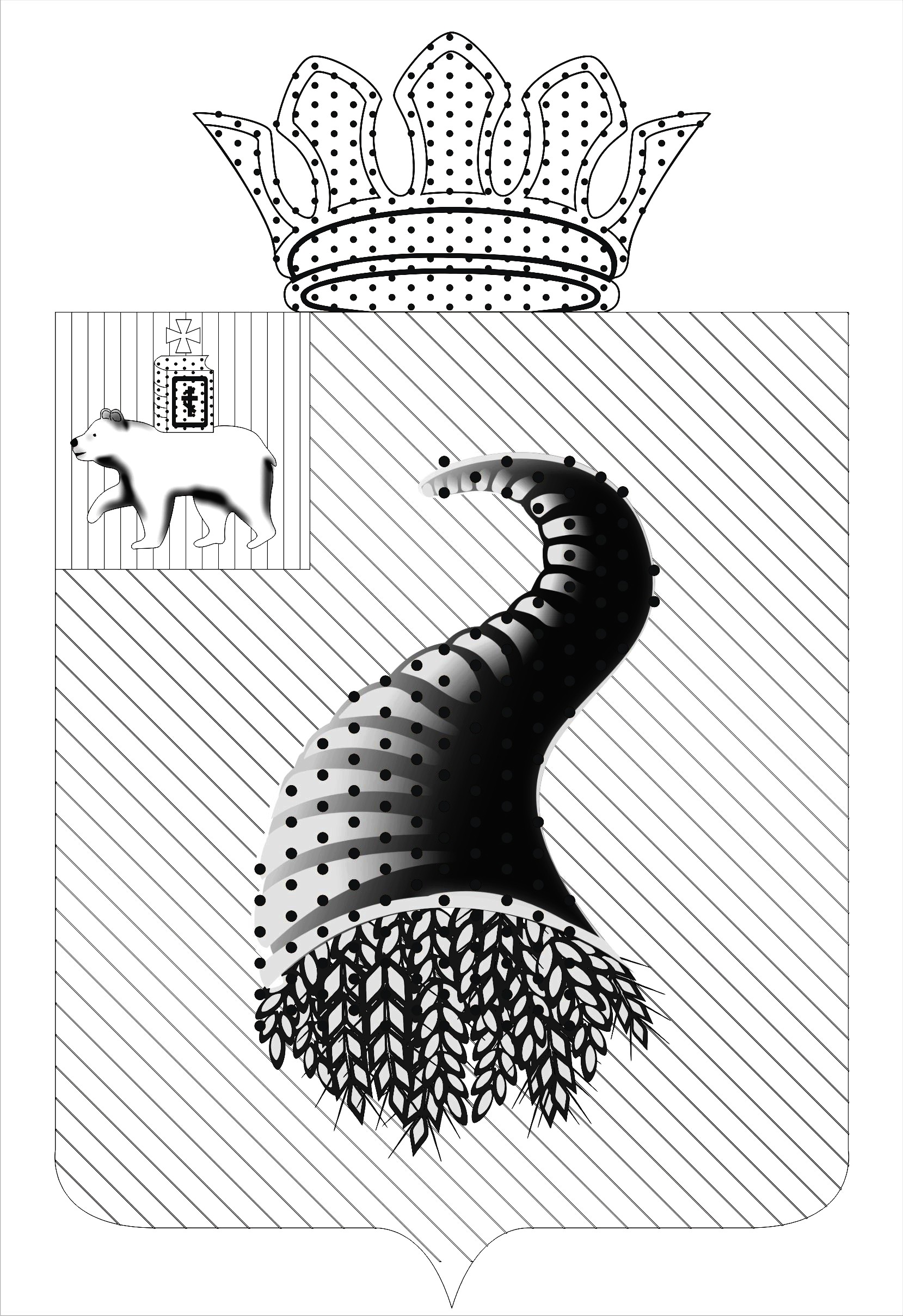 Совет депутатов  Калининского сельского поселенияКунгурского муниципального района Пермского краяР Е Ш Е Н И Е 15.03.2017                                                                                       № 212О внесении изменений в Положение о муниципальной службе в Калининском сельском поселении, утвержденное решением совета депутатов Калининского сельского поселения  от 19.07.2010 № 24  «Об утверждении Положения о муниципальной службе в Калининском сельском поселении»В соответствии с Законом Пермского края от 02 декабря 2016 года № 21-ПК «О внесении изменений в отдельные законы Пермского края»,   Федеральным законом от 30.03.2016 № 224-ФЗ  в ст. 9, ч.3 ст. 16   « О муниципальной службе в Российской Федерации» Совет депутатов Калининского сельского поселения РЕШАЕТ:1. Внести в Положение о муниципальной службе в Калининском  сельском поселении, утвержденное решением Совета депутатов Калининского  сельского поселения от 19 июля 2010 № 24    следующие изменения:1.1. Статью 8 дополнить пунктом следующего содержания:«Муниципальный служащий, замещающий должность муниципальной службы, включенную в соответствующий перечень, обязан представлять сведения о своих расходах, а также о расходах  своих супруги ( супруга) и несовершеннолетних детей в порядке и по форме, которые установлены для представления сведений о  доходах, расходах, об имуществе и обязательствах имущественного характера»1.2. Дополнить статьей 8.1 следующего содержания:«Статья 8.1. Представление сведений о размещении информации в информационно-телекоммуникационной сети «Интернет»1. Гражданин, претендующий на замещение должности муниципальной службы, муниципальный служащий представляют представителю нанимателя (работодателю) сведения об адресах сайтов и (или) страниц сайтов в информационно-телекоммуникационной сети «Интернет», на которых они размещали общедоступную информацию, а также данные, позволяющие их идентифицировать, в порядке, установленном Федеральным законом.2. По решению представителя нанимателя (работодателя) уполномоченные им муниципальные служащие осуществляют обработку общедоступной информации, размещенной претендентами на замещение должности муниципальной службы и муниципальными служащими в информационно-телекоммуникационной сети «Интернет», а также проверку достоверности и полноты сведений, предусмотренных частью 1 настоящей статьи» 1.3.Статью 6 изложить в следующей редакции:«1.Должности муниципальной службы Калининского сельского поселения подразделяются на следующие группы:- Высшая должность муниципальной службы:- Старшая должность муниципальной службы:-. Младшая  должность муниципальной службы:2.Для замещения должности муниципальной службы требуется соответствие квалификационным требованиям к уровню профессионального образования, стажу муниципальной службы или работы по специальности, направлению подготовки, знаниям и умениям, которые необходимы для исполнения должностных обязанностей, а также при наличии соответствующего решения представителя нанимателя (работодателя) - к специальности, направлению подготовки .
      3. Квалификационные требования к уровню профессионального образования, стажу муниципальной службы или стажу работы по специальности, направлению подготовки, необходимым для замещения должностей муниципальной службы, устанавливаются постановлением   администрации Калининского сельского поселения на основе типовых квалификационных требований для замещения должностей муниципальной службы».   1.4. Статью 15 изложить в следующей редакции:«Статья 15. Отпуск муниципального служащего Калининского сельского поселения1. Муниципальным служащим Калининского сельского поселения  предоставляется ежегодный отпуск с сохранением замещаемой должности муниципальной службы и денежного содержания, размер которого определяется в порядке, установленном трудовым законодательством для исчисления средней заработной платы.2. Ежегодный оплачиваемый отпуск муниципального служащего Калининского сельского поселения состоит из основного оплачиваемого отпуска и дополнительных оплачиваемых отпусков. Ежегодный оплачиваемый отпуск предоставляется муниципальному служащему ежегодно в соответствии с графиком отпусков, утверждаемым Работодателем.3. Муниципальным служащим предоставляется ежегодный основной оплачиваемый отпуск продолжительностью 30 календарных дней.4. Муниципальным служащим предоставляется ежегодный дополнительный оплачиваемый отпуск за выслугу лет продолжительностью:1) при стаже муниципальной службы от 1 года до 5 лет - 1 календарный день;2) при стаже муниципальной службы от 5 до 10 лет - 5 календарных дней;3) при стаже муниципальной службы от 10 до 15 лет - 7 календарных дней;4) при стаже муниципальной службы 15 лет и более - 10 календарных дней.5. Муниципальным служащим, для которых установлен ненормированный служебный день, предоставляется ежегодный дополнительный оплачиваемый отпуск за ненормированный служебный день продолжительностью три календарных дня.6. Муниципальным служащим Калининского сельского поселения  по их письменному заявлению решением Работодателя могут предоставляться отпуска без сохранения денежного содержания в случаях, предусмотренных федеральным законодательством.7. При предоставлении муниципальному служащему ежегодного оплачиваемого отпуска производится единовременная выплата. Условия и порядок выплаты устанавливаются решением  совета депутатов Калининского сельского поселения».2. Сохранить для муниципальных служащих, имеющих на день вступления в силу настоящего решения совета депутатов  неиспользованные ежегодные оплачиваемые отпуска или части этих отпусков, право на их использование, а также право на выплату денежной компенсации за неиспользованные ежегодные оплачиваемые отпуска или части этих отпусков.3. Исчислять в соответствии с требованиями статьи 14 Закона Пермского края от 04.05.2008 № 228-ПК «О муниципальной службе в Пермском крае» (в редакции настоящего Закона) продолжительность ежегодных оплачиваемых отпусков, предоставляемых муниципальным служащим, замещающим должности муниципальной службы на день вступления в силу настоящего Закона, начиная с их нового служебного года.4. Настоящее решение вступает в силу после опубликования в печатном издании « Новости Кунгурского края»  за исключением частей 3, 4, 5 статьи 15, которые вступают в силу с 4 февраля 2017 года. Глава Калининского сельского  поселения                        А.Н.Пигасов